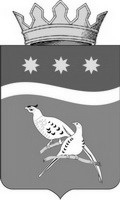 БЛАГОВЕЩЕНСКИЙ РАЙОННЫЙ СОВЕТ НАРОДНЫХ ДЕПУТАТОВ АМУРСКОЙ ОБЛАСТИ(шестой созыв)РЕШЕНИЕПринято Благовещенским районным Советом народных депутатов «03» декабря 2020 г.        О принятии части полномочий в сфере муниципального заказа В соответствии с решением Благовещенского районного Совета народных депутатов Амурской области от 09.10.2015 года № 260 «Об утверждении Порядка заключения соглашений о передаче отдельных полномочий по решению вопросов местного значения между органами местного самоуправления Благовещенского района и органами местного самоуправления отдельных поселений, входящих в состав Благовещенского района», Благовещенский районный Совет народных депутатов решил:1. Дать согласие на принятие с 01.01.2021 г. полномочий следующих органов местного самоуправления сельских поселений Благовещенского района муниципальным районом по определению поставщиков (подрядчиков, исполнителей) для обеспечения муниципальных нужд поселений, для отдельных муниципальных заказчиков, действующих от имени поселений, бюджетных учреждений поселений, сроком на 1 год:- администрация Волковского сельсовета;- администрация Грибского сельсовета;- администрация Гродековского сельсовета;- администрация Марковского  сельсовета;- администрация Михайловского сельсовета;- администрация Натальинского сельсовета;- администрация Новопетровского сельсовета;- администрация Новотроицкого сельсовета;- администрация Сергеевского  сельсовета;- администрация Усть-Ивановского сельсовета;- администрация Чигиринского сельсовета.2. Администрации Благовещенского района  заключить соответствующее соглашение с администрациями сельсоветов Благовещенского района.3. Настоящее решение вступает в силу со дня его официального опубликования.Председатель Благовещенскогорайонного Совета народных депутатов                                                           В.В.ЕфимовГлаваБлаговещенского района                                                                                     Е.А.Седых«03» декабря 2020 г.№ 242